          Alexey  Kuzmin:  Hesaplama  Antrenmanı -1     Varyantları  derinlemesine  ve  doğru  olarak  hesaplayabilmek  satranç  ustalığının  en  önemli  bileşenlerinden  birisidir. Varyantları  hesaplama  tekniği  besbelli  ki  diğer  tüm teknik  bileşenlerle  iç  içe  girmiştir:  Taktiksel  görüş, bir  konumu  değerlendirme  becerisi,  sezgi  vs.  Böylece  varyantların  hesaplanması  tekniği  üzerine  çalışırken  tüm  gerekli  becerilerimizi  bir  bütün  olarak  geliştiririz.     Varyantların  hesaplanma  tekniği tanınmış  Sovyet  Büyükusta,  antrenör  ve  satranç  yazarı  Alexander  Kotov  tarafından  yarım  asırdan  daha  uzun  bir  süre  önce  önerilmiştir.     Edindiği  tecrübelerle  ilgili  kendisi  yazmıştır: “Turnuva  kitabından  analiz  edilmiş  bir  oyun  seçerek,  oyunu  mücadelenin  doruk  noktasına  kadar  takip  ettikten  sonra  oyuna  ilişkin  notları  okumayı  bıraktım.  Kendime  verdiğim  ilk  görev  ortaya  çıkabilecek  tüm  varyantları  analiz  etmekti.  Kitabı  bir  kenara  koydum  veya  bazen   basitçe  bir  kağıt  parçasıyla  sayfanın  üzerini  kapattım,  uzun  ve  derin  düşünceler  başlamış  oldu…”     Elbette günümüzde  kitap,  kısmen  de  olsa  yerini  bilgisayara  bırakmıştır. Kotov,  yüksek hesaplama  tekniğinin  üç  ana  unsuru   olarak  aşağıdakilerden  söz  eder:     A) Bütün  en  iyi  aday  hamlelerin  tespit  edilmesi     B) Belirlenen  bütün  varyantların  tam  olarak  analiz  edilmesi     C) Zamanın  tasarruflu  kullanımı.     Direkt  olarak  örneklere  geçmeden  önce  antrenörlere  bazı  pratik  tavsiyelerimiz  olacaktır. Daha  yüksek  antrenman  verimi  için  oyunun  verilen  konumdan  önceki  kısmının  görülmesi  her  zaman  mantıklı  değildir  çünkü  bu  “geçmiş”in  öğrencinin  verilen  konum  üzerine  kafa  yorma  sürecini  etkilemesi  olasıdır. Bazen  öğrenciye  varyantları  hesaplamasını  ve  rakibin  tarafından  bir  hamle  seçmesini  istemek  mantıklıdır. Oyun  esnasında  rakibin  olanaklarının  incelenmesi  çoğu  zaman  oyuncunun  kendi  olanaklarını  incelemesinden  daha  az  etkilidir. Genellikle  varyant  hesaplama  antrenmanının  öğrencinin  oyunundaki  bazı  zayıf  noktalar  üzerine  yapılan  çalışmalarla  birleştirilmesi  faydalı  olur.     Örneğin  öğrenci  esasen  rakip  tehditlerin  püskürtülmesine  dayalı  kötü  konumlarda  kendisini  özgüvensiz  hissediyorsa,  bu  kusurlu  noktayla  ilişkili  egzersizlerin  seçilmesi  mantıklıdır.  Kendi  dosyamdan  bu  konuda  örnek seçtim. Bu örneklerin  tamamında  ele  aldığımız  eğitim  sisteminin  yazarı , Sovyet  Satrancı’nın  patriğine  karşı   mücadele  etmektedir.     Kotov  A.    :    Botvinnik  M.     Leningrad  1939     1.d4  Af6  2.c4  e6  3.Ac3  Fb4  4.Vc2  Ae6  5.Af3  d5  6.e3  0-0  7.a3  Fxc3+  8.Vxc3  Fd7  9.b3  a5  10.Fd3  a4  11.Ad2  Ke8  12.0-0  e5  13.dxe5  Axe5  14.Fb2  axb3  15.Axb3  Ae4 16.Vc2   Axc4  17.Fxc4  dxc4  18.Vxc4  Vg5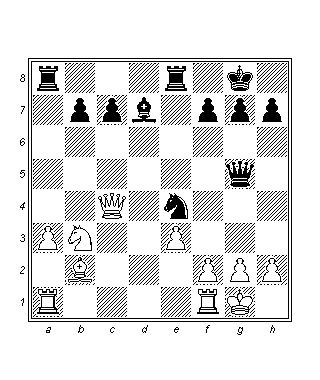      Beyaz  açılışta  pasif  davranmıştır  ve  bundan  yararlanan  Botvinnik  insiyatifi  tümüyle  ele  almıştır. Beyaz  son  derece  tehlikeli  bir  konumdadır. Neredeyse  tüm  siyah  figürler  hücumda  yer  almaya  hazırdır. a8’deki  kale  bile  6. yatay  kullanılarak  hızlıca  şah  kanadına  aktarılabilir. Ayrıca  ortada  19…Fh3  gibi  somut  bir  tehdit  vardır. Olası  defansif kaynakları  inceleyelim  ve  aday  hamleleri  yazalım:     Piyona  karşılık  kalite  fedası  girişimi:  1) 19.Vxc7?,     g2-g3  oynama  olanağı  elde  etmek  için  kalenin  muhtemel  geri  çekilme  hamlesi:  2) 19.Kfd1  ve  3) 19.Kfe1, g2  noktasını  koruma  fikriyle  ikinci  yatayı  tempolu  bir  şekilde  serbestleştirmek:  4) 19.f4. Ayrıca  ek  bir  olanak  daha  vardır, piyon  fedası  yardımıyla  rakibin  hücum  kuvvetlerinin  uyumunu  bozmak:  5) 19.h4.     Kalite  fedası  ile  savunma  düzenlemek  işe  yaramaz:  1) 19.Vxc7?  Fh3  20.g3  Vd5!  (20…Fxf1  21.Kxf1  Vb5)  21.Ad4  Ad2 -+;     Fh3  tehdidine  direnmenin  bir  başka  yolu  kaleyi  f1’den  kaldırmaktır: 2) 19.Kfd1?!  Fh3  20.Vf1  Ka6 -+  21.Ad2  Kg6  22.Axe4  Kxe4  23.f4  Vxg2+  24.Vxg2  Kxg2+  25.Şh1  f6  26.Fd4  b6-+;     3) 19.Kfe1?!  Fh3  20.Vf1  Ke6  21.Ke2  Kg6  22.f4  Vd5.     4)Kotov’un  oyunda  yapmış  olduğu  hamle  19.f4?!’dür. İkinci  yatayı  savunma  için  tempoyla  boşaltmak  muhtemelen  herhangi  bir  oyuncunun  aklına  ilk  gelecek  şeydir:  19…Vg6  20.Kfd1  Nispeten  daha  iyisi  20.Vxc7  Fh3  21.Vc2  idi  fakat  bu  da  sorunların  üstesinden  gelmeye  yetmeyecekti! 21…Kac8  22.Ve2  Ad6  23.Kf2  Fg4  24.Vf1  Ae4.     20…Ad6!  21.Vd3  Ff5  22.Vc3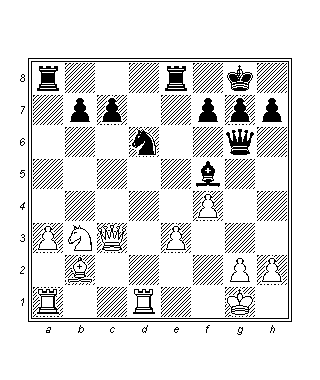      22…Fe4     Daha  kuvvetlisi  22…Fh3!  23.g3  Ae4  24.Vc2  Vg4  idi,  ve  g3’deki  fedaya  karşı  yeterli  savunma  yoktur.     23.Kd2  Fc6  24.Vd3  Af5  25.Fe5  f6  26.Fxc7   Kxe3  27.Vc4+  Şh8  28.Fb6  Kae8  29.Vf1  h5  30.Ad4  Axd4  31.Fxd4  Ke4  32.Ke1  Kxe1  33.Vxe1  Kxa3  34.Şh1  Ka8  35.Ke2  Şh7  36.h3  Ke8  37.Vf2  Vxg2+  38.Vxg2  Kxe2   0-1     5) 19.h4!     En  iyi  olanak  buydu  ve  dengeyi  korurdu: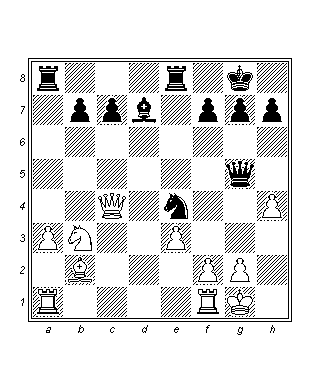      19…Vxh4     Ve  devamında  oyun  forse  bir  karakter  kazanır:     a)19…Vg6.  Beyazın  şimdi  piyonu  alabileceği  anlaşılmıştır. 20.Vxc7  Fh3   21.Vh2! – beyazın  h2  hanesinden  yararlandığı  nokta  burasıdır.      b)19…Vh5  20.Vxc7  Fb5  21.Kfc1  Vxh4  (21…Ka6?  22.f3  Kg6  23.Vf4  Ag3  24.Ad4- beyaz  açık  üstün.)  22.Vf4=.    20.Vd4  Vf6  21.Vxe4!  Vxb2  22.Vxb7  Kxa3  23.Kxa3  Vxa3  24.Vxc7  Fb5  25.Kb1  Va2  26.Vc1=     İkinci  örnekte  Alexander  A.  Kotov,  açılışta  bir  kez  daha  başarısız  bir  oyun  ortaya  koymuş  ve  zor  bir  durumda  kalmıştır.     Kotov  A.    :    Botvinnik  M.     Moskova  1940     1.d4  e6  2.c4  Af6  3.Ac3  Fb4  4.Vc2  d5  5.cxd5  exd5  6.Fg5  h6  7.Fh4  c5  8.e3  cxd4  9.exd4  Ac6  10.Fb5  0-0  11.Age2  Vb6  12.Vd3  Fxc3+  13.bxc3  Ae4  14.0-0  Ff5  15.Fa4  Kfe8  16.Kfe1  Va5  17.Fb3  g5  18.Fg3  Ke6     Tahtada  materyal  eşitliği  vardır  fakat  beyaz  figürlerin  yerleşimi  kötüdür  ve  siyah  tehditler  ortaya  koymaktadır. Atın  e4’e  bitirici  sıçrayışını  görebilmek  henüz  mümkün  değilse  de,  onu  f2- f3  ile  püskürtmek  de  mümkün  değildir. Bunun  da  ötesinde  siyah  kalelerin  dublelenmesinin   ardından  “e”  hattındaki  tehditler  beyazın  mevcut  sorunlarına  ekleneceklerdir  ve  kendisinin  konumu  çok  kritik  bir  hal  alacaktır.     Yine  bütün  olası  defansif  fikirleri  belirleyelim  ve  aday  hamleleri  yazalım:     1) 19.Vf3, veziri  tehlikeli  bir  çaprazdan  uzaklaştırarak,     2 )19.Kec1, kaleyi  “e”  hattındaki  açmazdan  kurtararak,     3) 19.f4, e1  kalesini  koruyarak     4  )19.Fe5,  “e”  hattını  bloke  ederek.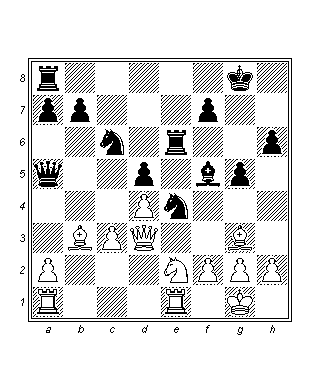      1) 19.Vf3  Fg6  20.Ked1  Kae8  21.h4  Af6 -+.  Yeni  bir  tehdidin  ortaya  çıktığı  görülüyor: 22…Fh5  ve  beyaz  kaçamaz.     2) 19.Kec1  Axg3 (Belki  19…Kae8!?  Daha  güçlüdür  ve  tehditler  yaratabilir) 20.Vxg3  Kxe2  21.Vf3   Kae8  22.Vxf5  Vxc3!,  ekstra  bir  piyon  ile.     3) 19.f4  Kae8  20.fxg5  hxg5  21.Ff2  (21.Vf3  Axg3  22.hxg3  Fg6)  21…Fg6  22.Ve3  (22.Vh3?  Axf2  23.Şxf2  Va3-+)  22…Şg7  23.Vc1  Axf2  24.Şxf2  Vd8.     4) Kotov’un  oynadığı  hamle  ise  19.Fe5!’dir  ve  en  iyi  hamle  de  budur. Siyah  halen  bazı  avantajlarını  sürdürse  de,  beyaz  savunmasını  sürdürür. Hamlenin  doğruluğunun  kanıtı  olarak  19…f6?’nin  20.Fc7!   b6  (20…Vxc7?  21.Fxd5  Ad6  22.Fxe6+  Fxe6  23.Vg6+  Vg7  24.Vxg7+  Şxg7  25.d5 –beyaz  açık  üstün.)  21.Ag3  Axg3  22.Vxg3.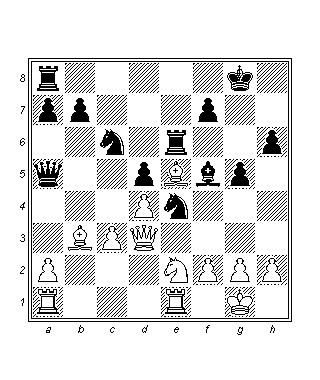      19…Axe5?!     Botvinnik  açıkça  geri  çekiliyor.  19…Kae8  20.Ag3  Fg6  21.Axe4  Fxe4  22.Vg3  Axe5  23.dxe5  fazla  tehlikeli  değildir  ve  19…Fg6  üzerine  20.f4  doğrudur. En  güçlü  hamleler    19…Vb6!?  Veya  19…Kc8  olmalıdır.      19…Vb6  20.Vf3  Fg6  21.Ff4!?,  d5  piyonunun  savunmasızlığı  22.dxe5  Kxe5  23.Fxe4  Kxe4  24.Ad4  ve  siyahın  konumu  daha  iyidir, fakat  beyazın konumunu  korumak  için  iyi  şansları  vardır.)  21…Ae7  22.Fe3  Va5  siyah  içi  daha  iyidir,  fakat  konum  hala  karmaşıktır. Örneğin:  23.c4  dxc4  24.Fxc4  Kf6  25.Vh3  veya  23.Ag3  Vxc3  24.Vd1;     19…Kc8!?  Sonrasında  beyaz  şu  tuzağa  düşmek  zorunda  değildir:  20.f3?  Kxe5!  21.dxe5  Vc5+  22.Ad4  Axc3  -+.  Fakat  20.Ve3!  sonrasında  konum  halen  belirsizdir.     20.dxe5  Kxe5  21.Vd4!     Beyaz, piyona bağlı bütün  sorunlarını  çözmüştür.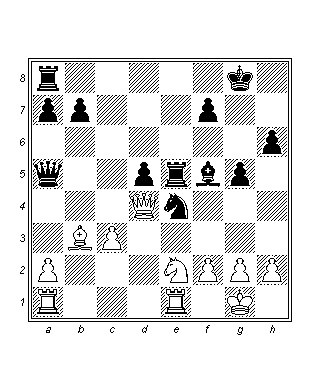      Beyazın  yeterli  karşıoyunu  yoktur.     21…Kae8  22.Ag3  Fg6  23.f3  Axg3  24.Kxe5  Kxe5  25.hxg3  Vc7  26.Fxd5=  Ke2  27.Şh2  b6  28.Fc4  Ka8*  29.Kd1  h5  30.Fb3  h4  31.Vd6  Vxd6  32.Kxd6  hxg3+  33.Şxg3  Şg7  34.Kd7 Kc8  35.Kxa7  Kxc3  36.Kh7  Kc6  beraberlik.     Ve  bir  sonraki  oyunda  Mikhail  Botvinnik  zor bir  durumda  kalmıştır:     Botvinnik  M.    :    Kotov   A.     Gröningen  1946     1.d4  Af6  2.c4  e6  3.Ac3  Fb4  4.a3  Fxc3+  5.bxc3   d5  6.cxd5  exd5  7.Fg5  c5  8.f3  h6  9.Fxf6  Vxf6  10.e3  0-0  11.Ae2  Ke8  12.Şf2  Ve7  13.Vd2  Ad7  14.Af4  Af6  15.Fd3  Fd7  16.h3  Vd6  17.Khb1  b6  18.Ff1  Ke7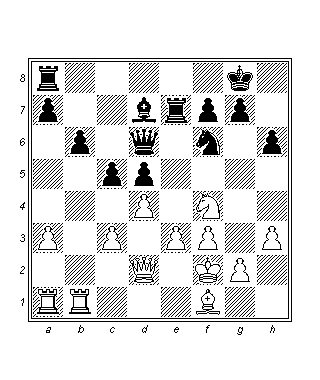      Beyazın  sorunu  hafif  figürlerinin başarısız  yerleşimiyle  birlikte  güvenilir  olmayan  şah   konumundan  kaynaklanmaktadır. Beyazın  konumu  tipik  g2- g4  sürüşünü  gerçekleştirmesi  ve  atını  g3’e  aktarması  halinde  normal  hale  gelecektir. Tüm  aday  hamleleri  belirleyelim:     1) 19.a4,  beyaz, rakibinin  tehditlerini  görmezden  gelir  ve  vezir  kanadında  insiyatif  geliştirmeye  devam  eder.     2) 19.Ke1.  Profilaktik  hamle. Diğer  aday  hamleleri  muhtemelen  oyunu   derinlemesine  analiz  ederken  siyahın  tehditleri  sizin  açınızdan  netlik  kazandıkça  bulacaksınız.     3) 19.Fb5     4) 19.Ad3     5) 19.dxc5     Oyunda  Botvinnik’in  seçmiş  olduğu  hamle  19.a4?’dür. Geleceğin  Dünya  Şampiyonu  rakibinin  tehditlerini  açıkça  küçümsemiştir.     19…Kae8     Daha  doğru  olanı  acilen  13…c4!  20.Ke1  g5  21.Ae2  Vh2  idi.     20.Ke1  c4!     Kaçınılmaz  g7- g5!  Tehdidi  muhtemelen  şimdi  Mikhail  Botvinnik’in  görüş  alanına  girmiştir.     21.g4  g5!  22.Ae2?!     Daha  az  kötü olanı  22.Ag2  idi, fakat  kaçmak  yine  zor  olurdu- 22…Vh2.     22…Kxe3  23.Ag3  Vxg3+  24.Şxg3  Ae4!   0-1     2) 19.Ke1  Bu  önleyici  bir  hamledir  fakat  bunun  ardından  bile  beyazın  figürlerini  uyumlu  bir  şekilde  konumlandıracak  zamanı yoktur. 19…c4  20.g4  (20.Ae2?  Vh2)  20…Kae8  21.Şg1  (21.Fg2  g5)  21…g5  22.Ag2  b5  (22…Vg3  23.Vf2)  23.Vf2  h5. Beyaz  birtakım  materyal  kayıplarından  kaçınmayı  başarmıştır, fakat  konumu  son derece  pasiftir.     3) 19.Fb5.  Fil  değişimleriyle  konumu  sadeleştirme  girişimleri  de  beyazın  sorunlarını  çözemez. 19…Fxb5  20.Kxb5  Kae8  21.dxc5  (21.Ke1  g5!  22.Ad3  cxd4  23.cxd4  Vxa3) 21…bxc5  22.Ke1  g5  23.Ad3  Ae4+!  24.fxe4  dxe4  25.Kxc5  Kd8  26.Kc4  Vf6+  27.Şg1  Kxd3.     4) 19.Ad3!? Bu  fikir  ilginçtir. Atı  e5’e  aktararak  beyaz  “e”  hattındaki  baskıyı  etkisiz  hale  getirmeyi  ummaktadır. Fakat  diğer  yandan  19…Ff5 20.Ke1  c4  21.Ae5  Ad7  ile  biraz  daha  iyi  bir  konuma  sahip  olan  siyahın  elinde  bir  de  kuvvetli  19…Vh2!  20.dxc5  Kae8  21.cxb6  axb6  olanağı  vardır.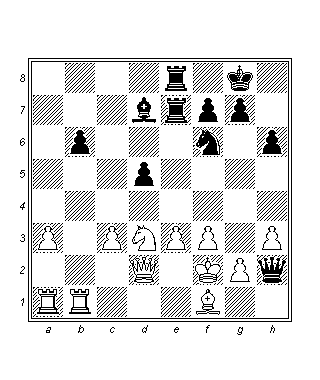     22.Kxb6 (22.Ke1  Ah5  23.Ab4  Ke5  24.Axd5  Fxh3  25.e4  Kg5)  22…Kxe3  23.Kxf6  (23.Kbb1  d4!  24.cxd4  Kxf3+! -+.) 23…gxf6  24.Vxe3  Kxe3  25.Şxe3  Vb8.     5) 19.dxc5!  İşte  orijinal  bir  karar  ve  en  iyi  hamle!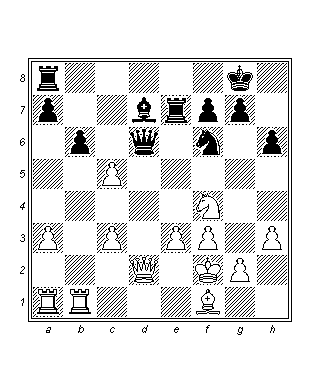      İlk  bakışta  bu  değişim  hamlesi  beyaz  adına  dezavantajlı  bir  piyon  yapısı  meydana  getirir. Fakat  gerçekte  beyazın  merkezde  karşı oyun  başlatması  ve  eşitliği  sağlaması  anlamına  gelir. 19…Vxc5  (19…bxc5  20.e4  Kxe4  21.Axd5!  veya  20.c4=)  20.Vd4  Vc7  (20…Kc8  21.Kc1  Va5  22.Vb4=)  21.c4  dxc4  22.Fxc4,  yeterli  karşı oyun  ile.          Alexey  Kuzmin:  Hesaplama  Antrenmanı -2     Zaman  zaman  yeterli  süremiz  olsa  bile  varyant  hesaplamalarına  dayanarak  herhangi  bir  “aday  hamle” ye  öncelik  vermemizin  mümkün  olamayacağı  kadar  zor  konumlarla  karşılaşırız. Bu  gibi  durumlarda  sezgilerimiz  daha  büyük,  hatta  belirleyici  rol  oynar.     Aşağıdaki  neredeyse 10  aday  hamlenin  de “en  iyi  hamle”  etiketi  üzerinde  hak  iddia  ettiği  örnek,  konumun  karmaşıklığı  açısından  eşsizdir. Örnekten  konu  başlığına  uygun  şekilde  faydalanabilmek  için  varyantların  analizi  13  bölüme  ayrılmıştır.     Grischuk  A.    :    Morozevich  A.     Dagomys  20041.d4  d5   2.c4  c6  3.Ac3  Af6  4.e3  a6  5.Af3  b5  6.b3  Ff5  7.Ae5  h6  8.g4  Fh7  9.Fg2  e6  10.0-0  Fd6  11.Fb2  0-0  12.Kc1  Ka7  13.c5  Fc7  14.Ae2  a5  15.f3  Afd7  16.f4  f6  17.Ad3  Aa6  18.a3  b4  19.a4  Ke8  20.Vd2  Fb8  21.Ag3  e5  22.f5  Şh8  23.e4   dxe4  24.Axe5  exd4  25.Fxd4  Fg8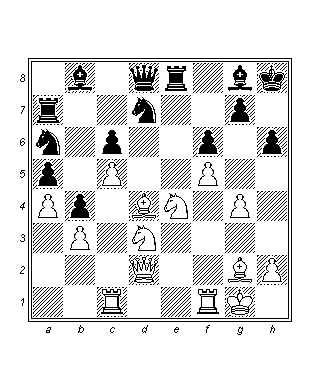      Bir  dizi  ilginç  olay  halihazırda  gerçekleşmiştir  fakat  kasıtlı  olarak  bunların  üzerinde  durmadık  ve  bu  konunun  başlığına  uygun  düşecek  olan  kritik  konumdan  başladık:     EGZERSİZ -1: Konumu  değerlendirin. Bütün  aday  hamleleri  belirleyin. Kendi  sezgilerinize  dayanarak  bir  seçim  yapın.     Beyaz  belirgin  bir  alan  avantajına  sahiptir  ve  ayrıca  siyah  kampta  bazı  zayıf  haneler  vardır:  g6, e6  ve  d6. Bu  haneler  özellikle  beyaz  at  onları  işgale  hazır  olduğu  için  önemlidir. Bu  arada  rakibin  olanaklarını  da  hafife  almamak  gerekir. B3  piyonu saldırı  altındadır,  siyahın  hem  filleri  hem  kalesi  8.  Yatayda  olmalarına  rağmen  güzel  bir  şekilde  hareketlendirilmiştir  ve  siyahın  ikinci  kalesi  7.  Yataya  hızlıca  aktarılabilir. Kısa  analizler  bile  ana  problemin  d6’yı  istila  olanağını  hayata  geçirilip  geçirilemeyeceği  olduğunu  göstermektedir. Hemen  26.Ad6  yapmanın  26…Adxc5!’den  dolayı  iyi  olmadığı  anlaşılabilir - siyah  için  kazanç  konumuyla. Sonuç  olarak  istila  hazırlanmıştır. Beyazın  olanakları  çok  geniştir  ve  bu  nedenle  tüm  aday  hamlelerin  belirlenmesi  kolay  değildir. Bu  aday  hamleler  aşağıdaki  gibi  gruplandırılabilir:Defansif olanlar:26.Vc2,  2) 26.Vb2, 3) 26.Vd1Hücuma  yönelik  olanlar:4) 26.Af4,  5) 26.h4c) Hazırlık  hamleleri:6) 26.Ff2,  7) 26.Kfe1d)  Yarma  Hamlesi:8) 26.g5Ve  artık  analizlere  başlayabiliriz!Beyazın  b3  piyonunu  korumaya  yönelik  üç  olanağı  vardır:26.Vc2,  26.Vb2,  26.Vd1:1) 26.Vc2Mantıklı  bir  “insan”  hamlesi, fakat  özel  problemler  yaratmıyor  ve  avantaj  vadetmiyor… İkinci  kaleyi  oyuna  dahil  edebilmek  için  siyah  7.  Yatayı  boşaltmak  zorundadır, bu  nedenle  iki  hamle  doğal  gibi  görünmektedir:26…Ae5Daha  karmaşık  fakat  kabul  edilebilir  bir  hamle  26…Af8  idi: 27.Ff2  (27.Ad6  Kae7!  28.Fxc6  Fxd6  29.cxd5  Vxd6)  27…Kae7  28.Kfe1  Ad7  29.Kcd1  Vc7  30.Ad6  Kxe1  Aaxc5!  32.Axe8  Vxh2+  33.Şf1   Fxb3  34.Ve2  Fe5 27.Ad6  Axg4  28.Fxc6  Kee7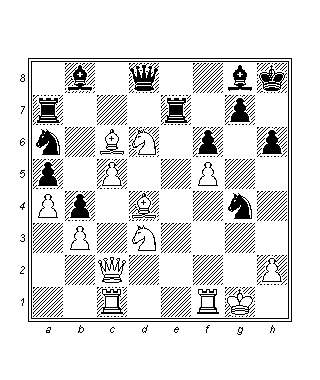      EGZERSİZ -2:     29.Af4  hamlesinin  sonuçlarını  değerlendirin.     29.Af4  beraberliğe  götürür:  29…Axc5!  30.Fxc5  Fxd6  31.Fxd6  Vxd6  32.Ag6+  Şh7  33.Af8 +=. Beyazın  29.Kfd1  Fxd6 30.cxd6  Vxd6  31.Fxa7  Fxb3  32.Vxb3  Vxh2+  33.Şf1  Ve2 +=  sonrasında  da  bel  bağlayacağı  çok  fazla  şey  yoktur.      2)  26.Vb2?!    Bu  hamlenin  dezavantajı  vezirin  d3  atını  korumasız  bırakmasındadır. Hamle, siyahın  faydalı  değişimleri  zorlamasına  ve  figürlerini  avantajlı  şekilde  aktifleştirmesine  izin  verir.     26…Ae5  27.Af4       27.Axe5  Fxe5  28.Fxe5  Kxe5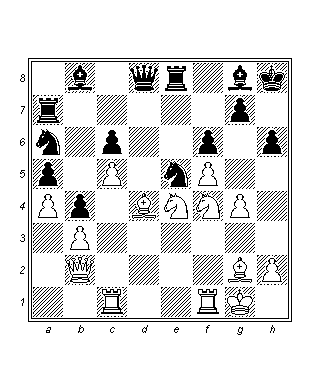      EGZERSİZ -3:       Siyahla  nasıl  devam  edilmeli?     27…Kd7!     27…Ff7?  28.Ad6  veya  27…Axg4?!  28.Ad6  açıkça  daha  zayıftır.     28.Ad6  Axc5!  29.Fxe5  Kxe5  30.Ag6+  Şh7  31.Axe5  Kxd6  32.Axc6  Kxc6  33.Fxc6  Axb3!     3) 26.Vd1     Defansif  hamleler  arasındaki  bu  hamle  siyahın  eşitliği  yakalamak  adına  çok  net  bir  yanıt  bulamayacağı  fikrine  dayanıyor.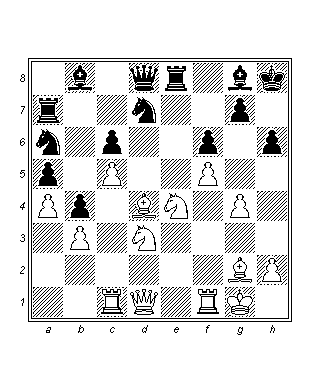      EGZERSİZ -4:     Siyahla  nasıl  devam  edilmeli?     26…Ab6!     Daha  zayıfı  26…Fd5  27.Ke1 (27.Ad6  Adxc5  28.Axe8  Fxb3  29.Axc5  Fxd1  30.Ae6  Vxe8  31.Fxc6)  27…Af8  28.Ff2  Kae7  29.Ad6).     27.Ad6     27.Fxf6  gxf6  28.cxb6  Vxb6+  29.Kf2  Vd4  sonrasında  beyaz  beraberliği  hızlandırmak  zorundadır:  30.Vd2  Kxe4  31.Fxe4  Vxe4  32.Vxh6 +=.     27…Axc5  28.Fxc5  Fxd6  29.Fxc6  Kf8  karşılıklı  şanslarla.     26.Af4  ve  26.h4  olanaklarını  “hücum  hamleleri” olarak  değerlendirmiştik:     4) 26.Af4     Eşitliği  korur  fakat  rakibe  problemler  yaratmaz.     26…Ae5     Daha  güvenilir  ve  doğal. Daha  riskli  görünen  bir  varyant  26…Fxb3  27.Kfe1  Fxf4 (27.Şh7  28.Ae6  Fxe6  29.fxe6  Kxe6  30.Ag5+  Vg5  31.Kxe6)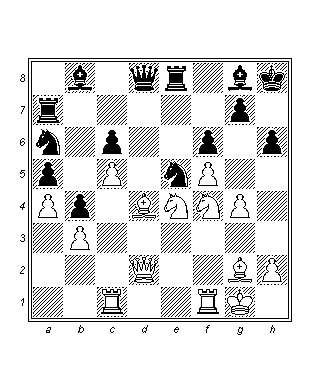      EGZERSİZ -5:     Konumu  değerlendirin. Beyazla  nasıl  devam  edilmeli?     Beyazın  eşitlikten  daha  fazlasını  beklemek   için  bir  nedeni  yoktur.     27.Ad6     Beraberliğe götürür. Oyun  sonunda  27.Fxe5?!  Vxd2  28.Axd2  Fxe5  29.Fxc6  Fxf4  30.Kxf4  Kc8.  Siyahın  konumu  biraz  daha  iyidir.     27…Axc5     27…Kd7  28.Fxe5  Axc5  29.Axe8  Kxd2  30.Ag6 +=.     28.Axe8     Veya  28.Fxe5  Axb3  29.Axe8=.     28…Axb3  29.Fxe5  Axd2  30.Ag6 +=     5) 26.h4?!     Bu  ikinci  hücum  hamlesi  hatalıdır.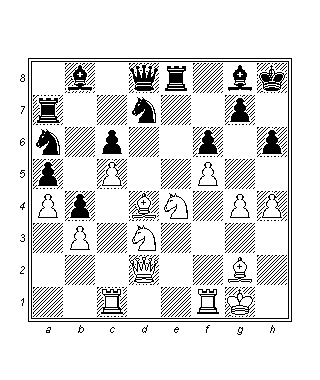      EGZERSİZ -6:     Aday  hamleleri  bulun  ve  varyantları  hesaplayın.26…Af8?!  27.Ad6!  Fxd6  28.cxd6  Kd7  29.g5  Kxd6  30.gxf6  Kxd4  31.fxg7+  Şxg7  32.Kxc6 (beyaz  açık  üstün)  siyah  için  kötüdür.26…Ae5?!  27.Fxe5!  fxe5  (27…Fxe5  28.Axe5  fxe5  29.Ad6 (beyaz  açık  üstün)) 28.f6  Vd4+  29.Şh1  Fd5  30.fxg7+  Şxg7  31.Kf6 (beyaz  açık  üstün).26…Fxb3  Her  iki  rakibe  karşılıklı   şanslar  veren  konumlara  götürür. 27.g5  Fd5  (27…Ae5  28.Fxe5  fxe5  29.f6!?  sonrasında  siyahın  konumu  oldukça  tehlikelidir. Örneğin:  29…Kg8  (29…Vd4+  30.Şh1   Kd8  31.Ve2!  Vxd3?  32.Vh5 +-)  30.g6  Vd4+  31.Kf2  Fd5  32.Ad6  Fxd6  33.cxd6  Fxg2  34.Şxg2  Kd7  35.Ve2  (35.fxg7+  Şxg7  36.Ve2))  28.gxf6  Axf6  (Konum  28…Kxe4  29.Fxe4  Fxe4  30.Af2  sonrasında tamamen  belirsiz  bir  hal  almaktadır,  fakat  şu  varyantın da  onayladığı  gibi  denge  bozulmamıştır:  30…Fd5  31.fxg7+  Şh7  32.f6!  Axf6  33.Ag4  Fh2+  34.Şxh2  Axg4+  35.Şg3  Vb8+  36.Şxg4  Fe6+  37.Şf3  Kf7+  38.Şg2  Fd5+  39.Şh3  Fe6+  40.Şg2 =)  29.Axf6  Fxg2  30.Axe8  Vxd4+  31.Şxg2  Vg4+  32.Şh1  Vxh4+  33.Şg1  Vg3+  34.Şh1.26…Kxe4!En iyi  hamle.  Kalite  fedası  siyaha  belirgin  bir  avantaj  sağlar.  27.Fxe4  Adxc5!  28.Axc5  (28.Fxc5  Axc5  29.Ae5!?  Kd7  30.Axd7  Axe4  31.Ve3  Vxd7  32.Vxe4  Va7+  33.Kf2  Fg3)  28…Axc5  29.Ve3  (29.Kxc5  Kd7) 29…Vd6. Aşağıdaki  26.Ff2  ve  26.Kfe1’den  oluşan  iki  devamyoluna  ise  “hazırlık  hamlesi”  demiştik:6) 26.Ff2d4’deki  fil,  geri  çekildiği  izlenimini   yaratıyor. Ayrıca  h2- b8  çaprazına  aktarılıp  d6’yı işgal  ettikten  sonra  buradaki  değişimleri  takiben  d6  piyonu  korunabilir. Aynı  amaçla  26.Fe3  yapmak  mantıktan  uzaktır.  h6’dan  fil  fedası  ise  fazla  fantastiktir  ve  filin  e3’deki  konumu  güvenli  değildir.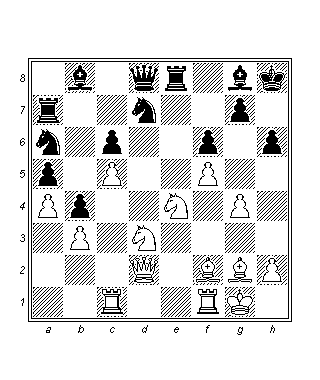 EGZERSİZ -7:Aday  hamleleri  belirleyin  ve  varyantları  hesaplayın.26…Ae5?!  Hamlesi  beyazın  kolayca  d6’ya  dalışına  izin  verir:26…Fd5,  b)  26…Kxe4  c)  26…Fxb326…Fd5?!Söz  konusu  üç  seçenek  içinde  en  az  başarılı  olanı  budur. Olayların  sakin  gelişimiyle  birlikte  beyaz  alan  avantajına  dayanarak  üstünlük  sağlamayı  hedefleyebilir.  27.Kfe1! (27.Ad6?!  Adxc5)  27…Ke7 (27…Ae5?!  28.Axe5  Fxe5  29.Ad6  Fxg2  30.Şxg2 (beyaz  açık  üstün); 27…Fxe4  28.Kxe4  Kxe4  29.Fxe4  Ae5  30.Ve2  Kd7  31.Axe5  Fxe5)  28.h3.26…Kxe4!?Bu  kalite  fedasıyla  siyah, tehlikeli  attan  kurtulmuş  ve  b3  piyonunu  almış  olur, bu  sayede  oldukça  eşit  bir  konum  elde  eder. 27.Fxe4  Fxb3  28.Ab2 (28.Af4  Kxf4  29.Vxf4  Ae5)  28…Vc8!  Siyahın  kompansasyonu  vardır  ve  bu  eşitlik  için  yeterlidir: 29.Ve3  Ff7  30.Ad3  Ae5  31.Axe5  Fxe5  32.Vf3  b3.26…Fxb3!Objektif  olarak  en  iyi  hamledir. Siyaha  eşitlikten  daha  fazlası  için  mücadele  etme  olanağı  sağlar.           27.Ad6          27.Af4?  sonrasında  beyazın  yeterli  kompansasyonu  yoktur: 27…Ae5  28.Ad6  Fxd6  29.cxd5  c5.          27…Adxc5!  28.Axc5          Kabul  edilebilir  tek  hamle. 28.Axe8?  Kd7! (28…Axd3  29.Kxc6  Ff4!)  29.Fxe6  Kxd3  30.Ve2  veya  28.Fxc5?  Kae7!  (28…Kd7)  29.Axe8  Axc5  30.Kxc5  Fa7  31.Şh1 (31.Kf2  Kd7)  31…Fxc5  32.Axf6  gxf6  33.Vxh6+  Kh7  beyaz  için  kötüdür  ve  siyahın  konumu  kazanca  yakındır.     28…Axc5  29.Fxc5  Kd7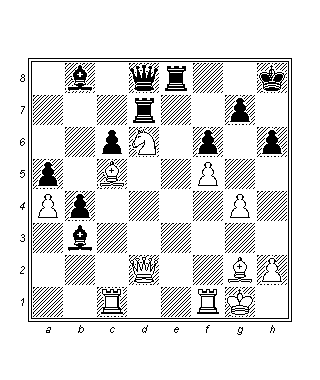      EGZERSİZ -8:     c1) 30.Vb2,  c2) 30.Kfd1,  c3) 30.Fxc6  sonrasında  ortaya  çıkacak  varyantları hesaplayınız  ve  bunların  arasından  seçiminizi  yapınız.     İlk  iki  devamyolu  hatalıdır:     c1) 30.Vb2?  Fxd6  31.Fxd6  (31.Vxb3?  Fxc5+  32.Kxc5  Vb6  33.Kfc1  Ke5 -+) 31…Fxa4 (üç  piyon  ve  tüm  açık  hatların  hakimiyeti  oyunu  açıkça  kazanır. Beyaz  fil  nereye  giderse  gitsin  konumu  sıkıntılıdır) 32.Ff4  (veya  32.Fc5  Kd2  33.Va1  Fb5  (33…Kee2  34.Kf2) 34.Kf2  b5  veya  32.Fg3  Kd2  33.Va1  Fb5)  32…Fb5  33.Kfe1 (33.Fxc6  Ke2 -+) 33…Kxe1+  34.Kxe1  Kd1  35.Şf2  Kxe1  36.Şxe1  Ve7+  37.Şf2  a4 -+.     c2) 30.Kfd1?  Fxd1  31.Kxd1  Fxd6  32.Fxd6  Kxd6  33.Vxd6  Ke1+!  -+.     c3) 30.Fxc6!  Kxd6  31.Fxd6  Fxd6     Beyaz  şahın  açıktaki  konumu  ve  kuvvetli  geçer  piyon, siyaha  tercih  hakları verir.     32.Şg2     32.Kf2?!  Ke5     32…Fc7  33.Vxd8  Kxd8     Sonuç  olarak  26.Ff2’den  doğan  karmaşıklıklar  siyah  için  oldukça  yararlıdır.     İkinci  “hazırlık  hamlesi”  daha  güçlüdür:     7) 26.Kfe1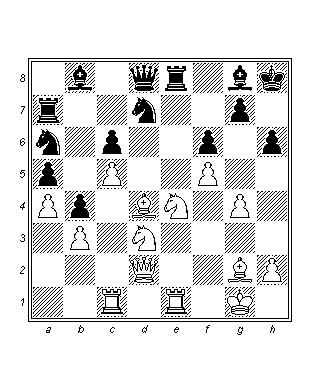      EGZERSİZ -9:     Tüm  aday  hamleleri  belirleyin  ve  varyantları  hesaplayın.     Siyah, eşitliği  koruyabilmek  için  hatasız  oynamak  zorundadır:     26…Af8     26…Fxb3  riskli  bir  hamledir:  27.Ad6  Fxd6  28.cxd6  c5  29.Fa1!  (29.Ff2  Fxa4!  30.Kxe8+  Vxe8  31.Ka1  (31.Ke1  Vb8)  31…Fb5  32.Kxa5  Vb8  33.Axb4  cxb4  34.Kxb5  Vxb6  35.Fxa7  b3  36.Fd4  Aac5  ve  siyah  oyunu  tutabilmelidir) 29…Kxe1+  30.Kxe1  Af8 (30…c4?!  31.Fd4 (beyaz  açık  üstün)) 31.Af4  Kd7  32.Ve3. Daha  pasif  bir  hamle  26…Ke7?!  Olabilirdi  ve  beyazın  insiyatifi  korumak  için  birçok  seçeneği  vardır:  27.Ff2  Fd5  28.h4  veya  27.Ke3!?  Fd5 (27…Fxb3  28.g5)  28.Ve2  Fxb3  29.g5  veya  27.h4!?      27.Ad6  Kxe1+!     Objektif  anlamda  başarısız  bir  hamle  olan  27…Kae7?  sonrasında  ise  enteresan  varyantlar  ortaya  çıkar.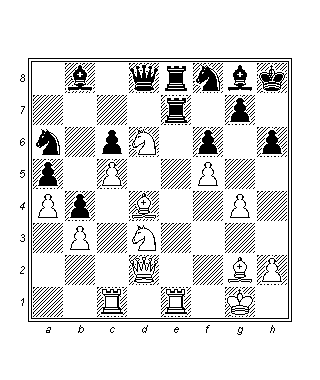       EGZERSİZ -10:     28.Vxh6  vezir  fedasını  değerlendirin.     Vezir  fedası  oyunu  kazandırıyor  gibi  görünmektedir:  28.Vxh6+?!  gxh6  29.Fxf6+  Şh7  30.Axe8   ve  30…Kxe8  31.Fxd8  Kxd8  32.Ae5  Fxe5  33.Kxe5  Fxb3  34.Fxc6 (beyaz  açık  üstün)  sonrasında siyah  kurtulamaz. Ayrıca  30…Fe6  31.Fxe7  Vxe7  32.fxe6  Vxe8  (32…Axe6  33.Fe4+  Şh8  34.Ff5 +-)  33.e7 +-   de  kaybeder. Fakat  siyah  dahiyane  bir kurtuluş  olanağı  keşfediyor: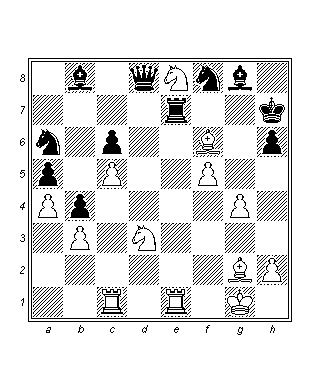      30…Fe5!!  31.Fxe7  (31.Fxe5  Kxe8  32.Fd6  Fxb3 -+  ve  31.Kxe5  Vd4+  32.Şh1  Kxe5  33.Axe5  Ve3  34.Kf1  Axc5  veya  31.Axe5  Vd4+  32.Şf1  Kxe8   varyantları  da  kötüdür) 31…Vxd3  32.Af6+ (32.Kcd1?  Vc3) 32…Şh8!  Ve  siyah  kurtulur: 33.Kcd1  Vxb3  34.Kd8  Vc3  35.Kxe5  Vxe5  36.Kxf8  Vd4+.     Muhteşem  bir  vezir  fedası  yerine  28.Fxc6!  Fxd6  29.Fxe8  Kxe1+  30.Kxe1 (30.Vxe1  de  mümkündür) 30…Axc5  31.Axc5  Fxc5  32.Ke4  Fxb3  33.Ve3  Fxd4  34.Kxd4 (beyaz  açık  üstün) daha  kuvvetlidir.     27…Kxe1  hamlesine  geri  dönelim: 28.Kxe1  Fxd6  29.cxd6  Fd7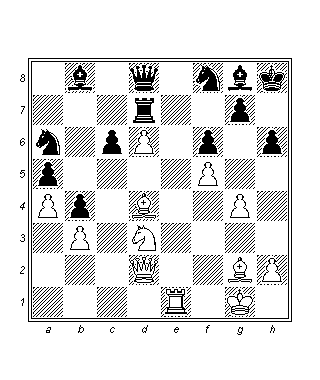      EGZERSİZ -11:     Aday  hamleleri  belirleyin  ve  varyantları  hesaplayın.30.Fxc6?! –Hatalı  bir  hamledir  ve  beyazı  yenilginin  eşiğine  getirir:  30…Kxd6  31.Ke8  Vc7!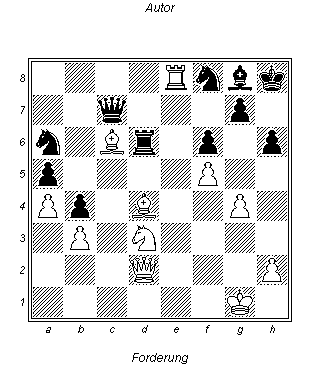      EGZERSİZ -12:      Beyaz  kurtulabilir  mi?      Şöyle  bir  kurtuluş  mümkündür: 32.Ve3  Vxc6  33.Kxf8  Vd7  (33…Vd5 34.Fxf6!)  34.Fxf6!  gxf6  35.Ke8!  Vg7  36.Af4  Vxg4+  37.Şf2  Vxf5  38.Kxg8 +=.30.Ke4  mantıklı  ve  konumu  güçlendiren  bir  manevradır. 30…Fd5 (beyaz, 30…Kxd6  31.Ve3  Ac7  32.Ac5; veya  30…Fxb3  31.Ve3  sonrasında  iyi  bir  kompansasyon  elde  eder). 31.Ac5  Axc5  (bir  piyon  fazlasıyla  oyun sonu  31…Fxe4  32.Axe4  Kxd6  33.Axd6  Vxd6  34.Fe3!  Vxd2  35.Fxd2  Ac5  36.Fe3  Axb3  37.Kxc6 (beyaz   açık  üstün))  ve  siyah  muhtemelen  oyunu  kurtaramaz.) 32.Fxc5  Fxe4  33.Fxe4. Beyazın  kompansasyonu  yeterlidir.30.Ve3 sonrasında  30…Kxd6  31.Fb6  Vb8  32.Af4  Ad7!= (Siyah  eşitliği  korur. Daha  karmaşık olanı  32…Fxb3  33.Ff1  Ff7  34.Fa7  Vc8  35.Fxa6  Vxa6  36.Ve7) 33.Fa7 (33.Fxa5  Adc5!) 33…Vd8  34.Ag6+  Şh7  35.Ve8  Vxe8  36.Kxe8  Aac5  37.Kd8  Kd1+  38.Şf2  Kd2+=.30.Ae5!?  son  derece  ilginç  bir  fikirdir. 30…fxe5  31.Fxe5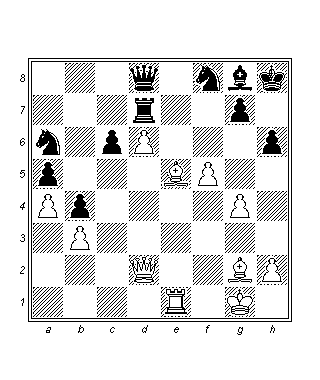 d1) 31…Ah7  sonrasında  32.Vxh6  Fxb3  33.Fd4  c5  34.Vg6  ve beyaz tam  bir  kompansasyon  elde  etmiştir.d2) 31…Fxb3  beraberliğe  götürür: 32.Vd4 (32.Vb2?!  Fd5  33.Fxg7+  Şg8  veya  32.Vxh6+?!  Şg8  iyi  değildir.) 32…Vh4  33.Fg3  Vf6  34.Fe5  Vh4  35.Fg3=.d3) 31…Şh7  32.Vd4 (32.Ke3  Ac5  33.Kh3  Axb3  34…Vf4)  32…c5  33.Vd3  c4  34.bxc4  Vb6+  35.Şh1.  Konum  son  derece  karmaşık  ve  tahminen  oldukça eşittir,  fakat  pratik  anlamda  beyazla  oynamak  daha  kolaydır:  35…Vc5 (35…Ac5  36.Ve3  Kxd6  37.g5  Ff7 38.Fd4!  Kxd4  39.Vxd4  Axa4  40.Vxb6  Axb6  41.g6+  Axg6  42.fxg6+  Fxg6  43.c5 (beyaz  açık  üstün)) 36.g5  Fxc4  37.g6+  Şg8  38.Ve4.Sekizinci  ve  son   aday  hamle  hemen  yarma  eylemine  girişmeyi  içerir:8) 26.g5!  hxg5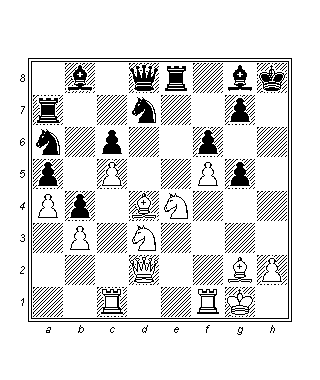 EGZERSİZ -13:Beyazla  nasıl  devam  edilmelidir?27.h4?!  gxh4  veya  27.Kce1?!  Fxb3  28.Ke3  Şg8  29.Kfe1  Ff7  hamleleri  beyaza  hiçbirşey  kazandırmaz.27.Vd1!!Sadece  bu  hamleyle  birlikte  yapıldığında  piyon  fedası  anlamlıdır.  h  hattını  açma  fikriyle  26.g5  yapmak  zor  değildir  fakat  söz konusu  planın  kapsamı  dışındadır. Yine  de  bunu  anlamak  için  ifade  etmemiz  gerekir  ki  piyonu  feda  ederken  beyazın  aklındaki  şey olan konumsal  d6  işgali  fikrini gerçekleştirmek  son  derece  zordur. Buna  benzer  bir  kararı  varyantların  hesaplanmasına  dayanarak  almak  mümkün  değildir  ve  bu  ancak  sezgilere  güvenerek  yapılabilir!27…Ff7!Bu  en  iyi  hamledir. Siyahın  birçok  diğer  imkanı  da  vardır:27…Ae5??  28.Fxe5  Fxe5  29.Axe5 +-;27…Ab6??  28.Vh5+  Fh7  29.Axf6! +-;27…Kxe4?  28.Vh5+  Fh7  29.Axe4  Af8  30.Ff2 +-;27…Fd5  28.Ad6  Fxd6  29.cxd6  Fxg2  30.Vh5+  Şg8  31.Kfe1!  Kxe1+  (31…Ka8  32.Şxg2  c5  33.Ff2) 32.Kxe1  Af8  33.Fxa7  Vxd6  34.Şxg2  Vxd3  35.Vf3  Vd7  36.Fb6 (beyaz  açık  üstün);27…Af8  28.Ad6  Kee7  29.h4  Axc5  30.Fxc5  Fxd6  31.Fxa7  Kxa7  32.hxg5  fxg5  33.Kxc6 (beyaz  açık  üstün);27…Fh7  28.Vh5!  Ae5  29.Kcd1!  Vxd4+ (29…g6  30.Fxe5! (beyaz  açık  üstün)) 30.Adf2  Vd8  (30…Af3+  31.Fxf3  Ve5  32.Ag4  Ve7  33.Ad6 (beyaz  açık  üstün)) 31.Kxd8  Kxd8  32.h4  gxh4  33.Ah3 (beyaz  açık  üstün).28.Ad6!  Fxd6  29.cxd6  c5  30.Ff2Beyazın  kompansasyonu  iyidir. Siyahın  figürlerini  aktifleştirmesi kolay  değildir, bu nedenle  kendisi  gelişecek  olayları  beklemek  zorundadır.30…Şg830…Ae5?!  31.Axe5  Kxe5  32.Vd3  Vb6  33.Kfe1 (beyaz  açık  üstün);30…Vb6?!  31.Fd5! (beyaz  açık  üstün);  30…Vb8   31.Fg3  Ke3  32.Kf2.31.Ke1Başka  kuvvetli  hamleler  de  mümkündür:  31.h4  Vb6  32.hxg5  fxg5  33.Ab2  Ae5;  31.Fg3  Vb6  32.Şh1;  31.Vc2  Vb6  32.Kfd1.31…Kxe1+  32.Fxe1!  Vb6  33.Fg3  Fxb3   34.Vxb3+  c4+  35.Ff2  cxb3  36.Fd5+  Şh7  37.Fxb6  Axb6  38.Fxb3.     Sonuç  olarak  söylenebilir ki,  Grischuk  oyunda  26.Ff2  hamlesini  tercih  etmiştir, fakat  bu  hamle  bir  takımlar  turnuvası  esnasında  oynanmıştır  ve  bu  noktada  oyun  her  iki  takımın  kaptanlarının  ortak  kararıyla BERABERE ilan  edilmiştir!  